 Выгул домашних животных на территории детского сада запрещен!Согласно пункту 18 Правил благоустройства территории муниципального образования городского округа «Ухта», утвержденных решением Совета МОГО «Ухта» от 31 октября 2017 г. № 229, для выгула домашних животных могут использоваться специально оборудованные огораживаемые площадки или пустыри. Выгул домашних животных запрещен на детских и спортивных площадках, на территории социальных объектов, парков, скверов и мест массового отдыха. Сопровождающие лица обязаны организовать выгул домашних животных только на поводке и с намордником в целях обеспечения безопасности окружающих людей от физического или психологического воздействия животных, также запрещается оставлять животных во время выгула без присмотра. Владельцы домашних животных несут полную материальную и моральную ответственность за действия животных в отношении окружающих людей, причиняющих им неудобства, вред здоровью и материальный ущерб.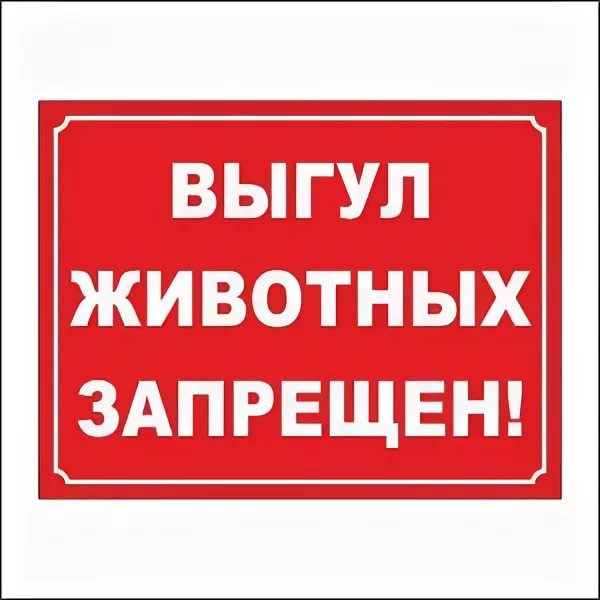 